  Unterschriften:Das Einverständnis der Crewmitglieder habe ich (Betreuer) eingeholt und vorliegen.Teilnehmerliste.Eingang:  .Verein Langtitel:   .Verein Langtitel:   .Verein Abkürzung:  .Verein Abkürzung:.Kuttername:.Kuttername: . Mannschaftsname: . Mannschaftsname:.Segelnummer:.Segelnummer:Betreuer/-in   Name:  AnschriftStraße:PLZ und Ort:Mobil:Mobil:email:  Wir melden für folgende Kuttersegelklasse:  Wir melden für folgende Kuttersegelklasse:  Wir melden für folgende Kuttersegelklasse:  Wir melden für folgende Kuttersegelklasse:  Wir melden für folgende Kuttersegelklasse:  Wir melden für folgende Kuttersegelklasse:  Wir melden für folgende Kuttersegelklasse:  Wir melden für folgende Kuttersegelklasse: Internationale Klasse Internationale Klasse Internationale Klasse Internationale Klasse Offene Klasse Offene Klasse K-II-K - Klasse K-II-K - Klasse K-II-K - Klasse K-II-K - Klasse K-II-K - Klasse K-II-K - Klasse JWK – Klasse JWK – Klasse JWK – Klasse JWK – Klasse ZK 10 -  Klasse ZK 10 -  Klasse Offene LJM Offene LJM Offene LJM Offene LJM Offene LJM Offene LJM Wir benötigen im Marinestützpunkt einen Liegeplatz für den Kutter: Wir benötigen im Marinestützpunkt einen Liegeplatz für den Kutter: Wir benötigen im Marinestützpunkt einen Liegeplatz für den Kutter: Wir benötigen im Marinestützpunkt einen Liegeplatz für den Kutter: Wir benötigen im Marinestützpunkt einen Liegeplatz für den Kutter: Wir benötigen im Marinestützpunkt einen Liegeplatz für den Kutter: Wir benötigen im Marinestützpunkt einen Liegeplatz für den Kutter: Wir benötigen im Marinestützpunkt einen Liegeplatz für den Kutter: Wir benötigen im Marinestützpunkt einen Liegeplatz für den Kutter: ja ja Nein  Nein   Wir melden für folgendes Kutterrace (Rudern):  Wir melden für folgendes Kutterrace (Rudern):  Wir melden für folgendes Kutterrace (Rudern):  Wir melden für folgendes Kutterrace (Rudern):  Wir melden für folgendes Kutterrace (Rudern):  Wir melden für folgendes Kutterrace (Rudern):  Wir melden für folgendes Kutterrace (Rudern):  Wir melden für folgendes Kutterrace (Rudern):Marine KlasseMarine KlasseMarine KlasseMarine KlasseOffene KlasseOffene KlasseOffene KlasseDamen KlasseDamen Klasse  AnreisetagDatum:Datum:Uhrzeit   ca.:   AbreisetagDatum:Datum:Uhrzeit   ca.: DatumBetreuer / -inSteuermann / -frauTitel / DienstgradVornameName 1. Betreuer / -in : 2. Steuermann / -frau : 3. 4. 5. 6. 7. 8. 9.10.11.12.13.14.Wir übernachten außerhalb der Kaserne:Wir übernachten außerhalb der Kaserne:Wir übernachten außerhalb der Kaserne:Wir übernachten außerhalb der Kaserne:Wir übernachten außerhalb der Kaserne:Wir übernachten außerhalb der Kaserne:Wir übernachten außerhalb der Kaserne:Wir übernachten außerhalb der Kaserne:Wir übernachten außerhalb der Kaserne:Wir übernachten außerhalb der Kaserne:Wir übernachten außerhalb der Kaserne:ja   ja   nein   nein   nein   nein   nein   eigenes Zelt:jajajanein   Campingwagen:   Campingwagen:   Campingwagen:   Campingwagen:   Campingwagen:jajanein   nein   nein   nein   nein   Wohnmobil:    Wohnmobil:    Wohnmobil:    jajajaneinneinAnzahl der Zelte:Anzahl der Zelte:Anzahl der Zelte:   Anzahl der Wohnwagen:   Anzahl der Wohnwagen:   Anzahl der Wohnwagen:   Anzahl der Wohnwagen:   Anzahl der Wohnwagen:   Anzahl der Wohnwagen:   Anzahl der Wohnwagen:   Anzahl der Wohnmobile:   Anzahl der Wohnmobile:   Anzahl der Wohnmobile:   Anzahl der Wohnmobile:   Anzahl der Wohnmobile:   Anzahl der Wohnmobile:   Anzahl der Wohnmobile:   Anzahl der Wohnmobile:   Anzahl der Wohnmobile:   Anzahl der Wohnmobile:   Anzahl der Wohnmobile:   Anzahl der Wohnmobile:   Anzahl der Wohnmobile:   Anzahl der Wohnmobile:Folgender PKW parkt auf dem Gelände Marinestützpunktkommando Kiel: (JE TEAM NUR EIN WAGEN)Folgender PKW parkt auf dem Gelände Marinestützpunktkommando Kiel: (JE TEAM NUR EIN WAGEN)Folgender PKW parkt auf dem Gelände Marinestützpunktkommando Kiel: (JE TEAM NUR EIN WAGEN)Folgender PKW parkt auf dem Gelände Marinestützpunktkommando Kiel: (JE TEAM NUR EIN WAGEN)Folgender PKW parkt auf dem Gelände Marinestützpunktkommando Kiel: (JE TEAM NUR EIN WAGEN)Folgender PKW parkt auf dem Gelände Marinestützpunktkommando Kiel: (JE TEAM NUR EIN WAGEN)Folgender PKW parkt auf dem Gelände Marinestützpunktkommando Kiel: (JE TEAM NUR EIN WAGEN)Folgender PKW parkt auf dem Gelände Marinestützpunktkommando Kiel: (JE TEAM NUR EIN WAGEN)Folgender PKW parkt auf dem Gelände Marinestützpunktkommando Kiel: (JE TEAM NUR EIN WAGEN)Folgender PKW parkt auf dem Gelände Marinestützpunktkommando Kiel: (JE TEAM NUR EIN WAGEN)Folgender PKW parkt auf dem Gelände Marinestützpunktkommando Kiel: (JE TEAM NUR EIN WAGEN)Folgender PKW parkt auf dem Gelände Marinestützpunktkommando Kiel: (JE TEAM NUR EIN WAGEN)Folgender PKW parkt auf dem Gelände Marinestützpunktkommando Kiel: (JE TEAM NUR EIN WAGEN)Folgender PKW parkt auf dem Gelände Marinestützpunktkommando Kiel: (JE TEAM NUR EIN WAGEN)Folgender PKW parkt auf dem Gelände Marinestützpunktkommando Kiel: (JE TEAM NUR EIN WAGEN)Folgender PKW parkt auf dem Gelände Marinestützpunktkommando Kiel: (JE TEAM NUR EIN WAGEN)Folgender PKW parkt auf dem Gelände Marinestützpunktkommando Kiel: (JE TEAM NUR EIN WAGEN)Folgender PKW parkt auf dem Gelände Marinestützpunktkommando Kiel: (JE TEAM NUR EIN WAGEN)Folgender PKW parkt auf dem Gelände Marinestützpunktkommando Kiel: (JE TEAM NUR EIN WAGEN)Folgender PKW parkt auf dem Gelände Marinestützpunktkommando Kiel: (JE TEAM NUR EIN WAGEN)Folgender PKW parkt auf dem Gelände Marinestützpunktkommando Kiel: (JE TEAM NUR EIN WAGEN)Folgender PKW parkt auf dem Gelände Marinestützpunktkommando Kiel: (JE TEAM NUR EIN WAGEN)Folgender PKW parkt auf dem Gelände Marinestützpunktkommando Kiel: (JE TEAM NUR EIN WAGEN)Folgender PKW parkt auf dem Gelände Marinestützpunktkommando Kiel: (JE TEAM NUR EIN WAGEN)Folgender PKW parkt auf dem Gelände Marinestützpunktkommando Kiel: (JE TEAM NUR EIN WAGEN)Folgender PKW parkt auf dem Gelände Marinestützpunktkommando Kiel: (JE TEAM NUR EIN WAGEN)Folgender PKW parkt auf dem Gelände Marinestützpunktkommando Kiel: (JE TEAM NUR EIN WAGEN)Folgender PKW parkt auf dem Gelände Marinestützpunktkommando Kiel: (JE TEAM NUR EIN WAGEN)Folgender PKW parkt auf dem Gelände Marinestützpunktkommando Kiel: (JE TEAM NUR EIN WAGEN)Folgender PKW parkt auf dem Gelände Marinestützpunktkommando Kiel: (JE TEAM NUR EIN WAGEN)Folgender PKW parkt auf dem Gelände Marinestützpunktkommando Kiel: (JE TEAM NUR EIN WAGEN)Folgender PKW parkt auf dem Gelände Marinestützpunktkommando Kiel: (JE TEAM NUR EIN WAGEN)Folgender PKW parkt auf dem Gelände Marinestützpunktkommando Kiel: (JE TEAM NUR EIN WAGEN)Folgender PKW parkt auf dem Gelände Marinestützpunktkommando Kiel: (JE TEAM NUR EIN WAGEN)Folgender PKW parkt auf dem Gelände Marinestützpunktkommando Kiel: (JE TEAM NUR EIN WAGEN)Folgender PKW parkt auf dem Gelände Marinestützpunktkommando Kiel: (JE TEAM NUR EIN WAGEN)Folgender PKW parkt auf dem Gelände Marinestützpunktkommando Kiel: (JE TEAM NUR EIN WAGEN)Folgender PKW parkt auf dem Gelände Marinestützpunktkommando Kiel: (JE TEAM NUR EIN WAGEN)Kennzeichen PKW: Kennzeichen PKW: Kennzeichen PKW: Kennzeichen PKW:   Typ:  Typ:  Halter:  Halter:  Halter:  Halter:Kennzeichen Trailer: Kennzeichen Trailer: Kennzeichen Trailer: Kennzeichen Trailer: Halter:Halter:Halter:Meldeschluss: für  OK / INAT23.April2019für  ZK10 , K-II-K , JWK , OLJM3.Juni2019für das  Kutterrace3.Juni2019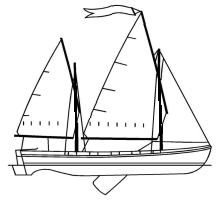 